Level 8, 198 Berkeley StreetThe University of Melbourne  VIC  3010info@afaanz.orgwww.afaanz.orgJanuary 23, 2019ELECTION 2019 – Call for Nominations to the AFAANZ Board 2019-2021The election of Directors will take place in accordance with the AFAANZ Constitution and the Corporations Act, at the Annual General Meeting of AFAANZ, on Friday 3 May 2019 at 4.00pm.  In this regard, members are advised that four (4) vacancies must be filled and you are referred to the notes below relative to the Nomination process. Notes: Millicent Chang retires as the AFAANZ President (Australia).Jacqueline Birt as President Elect (Australia) is eligible for a further term on the Board.David Bond retires by rotation and is eligible for re-election.Marvin Wee retires by rotation and is eligible for re-election.Baljit Sidhu retires by rotation and does not wish to be re-elected.Nominations must be in writing, signed by the nominee, nominator and seconder, all of whom must be current members of AFAANZ.  Nominations should be executed on the form below. Nominations must be emailed by 5.00pm AEST on Friday, 1 March 2019 to info@afaanz.org.Where the AFAANZ office receives more than four nominations a ballot of members will be conducted. If you have any queries, please do not hesitate to contact AFAANZ at info@afaanz.org.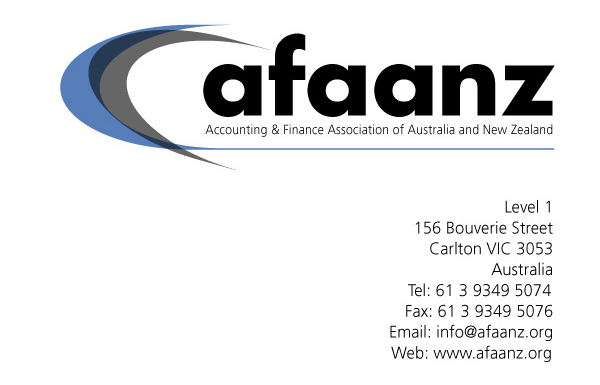 NOMINATION FORM – Election to the AFAANZ Board 2019-2021I, (full name*) 	of (institution)	accept nomination for election to the AFAANZ Board 2019–2021Nominated by: Name*	Institution 	Signature 	Seconded by: Name* 	Institution 	Signature	 Acceptance of Nomination (signature)	 * Nominee, nominator and seconder must be current members of AFAANZEmail your nomination by 5.00pm AEST on Friday, 1 March 2019 to: AFAANZ info@afaanz.org